Höst Cup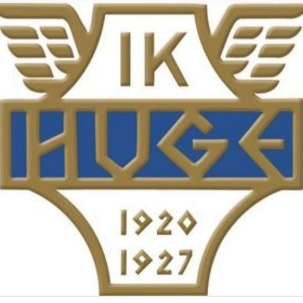 1 oktober 2023Information samt spelschemaOmklädningsrumVarje lag disponerar ett omklädningsrum under hela cupen. Lagvärdar finns på plats om ni skulle ha några funderingar. Lagets namn står på dörren till omklädningsrummet. Nyckeln hänger i dörren när ni kommer och ni hänger tillbaka den i dörren när ni lämnar vid dagens slut samt utför grovstädning efter er. Omklädningsrummen finns i direkt anslutning till hallen.Alla lag behöver ha skridskoskydd.SlipningVid behov kan vår materialare vara behjälplig med att slipa skridskor. Kostnad 20kr/par. Ta kontakt med lagvärden så hjälper hon er. MatLunchen serveras i ishallen i gången innanför caféet. Kiosk/HamburgeriKiosken finns en trappa upp inne i ishallen där ni kan köpa kaffe, toast, korv, läsk m.m. Betalning sker med swish. Hamburgare kommer att grillas utomhus vid entrén. Betalning sker med swish.Ledarfika/rumFinns beläget en trappa upp. Ingång via caféet med utsikt över planen. Där bjuder vi på lite fikabröd samt kaffe.Matchtider och regler2x15 min med flygande byten. Utvisningar 2 minuter. Vinst ger 3 poäng, oavgjort 1 poäng och förlust 0 poäng. Vid oavgjort tillämpas straffar. Bästa av tre straffar (fem straffar i finalen) sedan sudden straffar. 1 bonuspoäng till vinnande lag. Vid lika poäng gäller följande: inbördesmöte. Olika straffskyttar i grundomgången sedan valfritt. Gäller både i gruppspel och finalspel.UppvärmningIngen uppvärmning eller bollspel får ske i ishallen. Utan vi hänvisar den utomhus. Då det är tajt mellan matcherna sker uppvärmningen på is utan puckar. PokalVinnande lag får pokalLagvärdar2st lagvärdar finns tillgängliga om det uppkommer några frågor under cupen. Lagvärdarna möter upp er vid ankomst till Kastvallen.Helena Backlund, 070-614 01 98		Kicki Winberg, 070-271 60 02CupansvarigAnsvarig för cupen är Ida Larsson. Vid frågor:ida.team09@outlook.com		070-574 58 85Välkommen till Gävle och Kastvallen för en rolig och minnesvärd upplevelse. Glöm inte bort att våra barn spelar hockey för att det är roligt och utvecklande. Domarna är under utbildning och behöver även dom stöttning och hjälp i sina domslut. Heja på barnen i både motgång som medgång och respektera varandra så får vi en riktigt bra cup tillsammans.LagOmklädningsrumTröjfärg hemmaTröjfärgbortaLunchtiderIK HugeKanslietBlåVit11:30Hedesunda/ÖstervålaOmkl. 4VitBlå12:30Vallentuna HockeyOmkl. 3RödVit11:00Sunne IKOmkl. 2BlåVit12:00IFK MariefredOmkl. 1BlåVit13:00MatchTidMatchtypHemmalagBortalag108:00GruppspelHedesunda/ÖstervålaIK Huge209:05GruppspelSunne IKVallentuna Hockey310:10GruppspelIK HugeIFK Mariefred411:15GruppspelSunne IKHedesunda/Östervåla512:20GruppspelVallentuna HockeyIFK Mariefred613:50GruppspelIK HugeSunne IK714:55GruppspelHedesunda/ÖstervålaVallentuna Hockey816:00GruppspelIFK MariefredSunne IK917:10GruppspelVallentuna HockeyIK Huge1018:15GruppspelIFK MariefredHedesunda/Östervåla1119:30Final1:an2:an